INFORME EVALUACIÓN DEL DESEMPEÑO LABORAL PERIODO 2017 – 2018ALCALDÍA DE MONTERÍA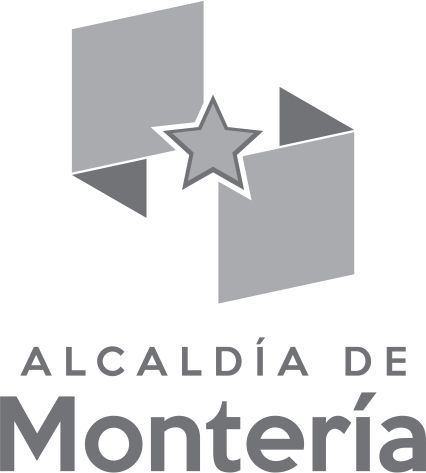 OFICINA DE TALENTO HUMANOABRIL 30 DE 2018TABLA DE CONTENIDO1.	GENERALIDADES	51.	MARCO LEGAL	62.	OBJETIVOS	73.	ALCANCE	74.	CRITERIOS DE EVALUACIÓN	84.1.	PROCETAJES DE COMPONENTES DE LA EVALUACION DEL DESEMPEÑO	84.2.	NIVELES DE CUMPLIMIENTO	85.	PROCESO DE EVALUACIÓN	86.	EVALUACIÓN DE GESTIÓN POR ÁREAS O DEPENDENCIAS	107.	RESULTADOS DE LA EVALUACIÓN.	118.	CONCLUSIÓN	17GENERALIDADESEVALUACION DE DESEMPEÑO LABORAL (EDL): es una herramienta de gestión que, con base en juicios objetivos sobre la conducta, las competencias laborales y los aportes al cumplimiento de las metas institucionales de los empleados de carrera y en periodo de prueba en el desempeño de sus respectivos cargos, busca valorar el merito como principio sobre el cual se fundamente su desarrollo y permanencia en el servicio. METAS INSTITUCIONALES: son las establecidas por la alta dirección de la entidad, de conformidad con los planes, programas, proyectos, o planes operativos anuales por áreas o dependencia, encaminadas al cumplimiento de los objetivos y propósitos de la entidad. Metas con las cuales el empleado de carrera administrativo deberá comprometerse y realizar los aportes requeridos, para lograr su debido cumplimiento.COMPROMISOS LABORALES: son los resultados, productos o servicios susceptibles de ser medidos, cuantificados y verificados, que deberá entregar el empleado publico en el periodo de evaluación determinado, de conformidad con los plazos y condiciones establecidas. Los compromisos laborales definen el como se desempeñan las competencias funcionales en cumplimiento de las metas institucionales. COMPETENCIAS COMPORTAMETALES: son las características relacionadas con las habilidades, actitudes y aptitudes que debe poseer y demostrar el empleado público, encaminadas al mejoramiento individual y requeridas para el desempeño de las funciones del empleo reflejadas en los compromisos laborales. EVALUACIÓN DE GESTIÓN POR ÁREAS O DEPENDENCIAS: es aquella que realiza anualmente el Jefe de la Oficina de Control Interno o quien haga sus veces, por medio de la cual verifica el cumplimiento de las metas institucionales por parte de las áreas o dependencias de la entidad respectiva. Se define como fuente objetiva de información respecto al cumplimiento de las metas establecidas y es suministrada a los responsables de la evaluación por el Jefe de la Oficina de Control Interno o quien haga sus veces, constituyéndose en parte de la evaluación definitiva del empleado. EVALUADOR: Es el servidor público que teniendo personal a su cargo debe cumplir con la responsabilidad de efectuar la Evaluación del Desempeño Laboral de los empelado de carrera y en periodo de prueba, de conformidad con el procedimiento y los parámetros establecidos por el sistema tipo de Evaluación del Desempeño Laboral. EVIDENCIAS: son las pruebas que permiten establecer objetivamente el avance, cumplimiento o, incumplimiento de los compromisos concertados y que se han generado durante el periodo de evaluación, como productos o resultado del desempeño del empleado evaluado y que deben corresponder a los compromisos laborales y al desarrollo de las competencias comportamentales. MARCO LEGAL De conformidad con las disposiciones establecidas en el articulo 8°, numeral 5, literal A) del Acuerdo 565 de 2016, proferido por la Comisión Nacional del Servicio Civil (CNSC), corresponde al Jefe de la Unidad de Personal de las entidades, o quien hagas sus veces, liderar en la entidad la implementación del Sistema Tipo de Evaluación del Desempeño Laboral, de los empleado de carrera y en periodo de prueba, literal C) presentar, antes del 30 de abril de cada vigencia, al correspondiente nominador un informe sobre los resultados consolidados obtenidos en el proceso de Evaluación del Desempeño Laboral, que contenga análisis cuantitativo y cualitativos que permitan establecer el Plan de Estímulos e Incentivos, así como detectar las fortalezas y debilidades para que sean tenidas en cuenta en el Plan Institucional de Capacitación y en el Plan de Bienestar, de tal manera que contribuyan en la toma de decisiones estratégicas para la mejora en la prestación de servicios a cargo de la entidad.  OBJETIVOSContribuir al desarrollo de las políticas, planes, programas, proyectos y a los sistemas de gestión publica establecidos por la entidad, de manera que se evidencie la correspondencia entre el individual y el desempeño institucional. Asegurar el cumplimiento del principio del mérito, en el ingreso y permanencia de los empleados públicos de carrera.Establecer una herramienta de decisión que permita determinar el otorgamiento de estímulos e incentivos. ALCANCEEste informe fue aplicado a aquellas Secretarías y dependencias de la administración municipal que cuenten con funcionarios que figuren como empleados de carrera administrativa ante la Comisión Nacional del Servicio Civil, con el fin de verificar el cumplimiento de los compromisos de los empleados y su contribución con el cumplimiento de las metas institucionales para el periodo comprendido entre el 01 de febrero de 2017 y el 31 de enero de 2018. CRITERIOS DE EVALUACIÓNPROCETAJES DE COMPONENTES DE LA EVALUACION DEL DESEMPEÑONIVELES DE CUMPLIMIENTOPROCESO DE EVALUACIÓN Se llevó a cabo el proceso de evaluación de desempeño laboral y comportamental de los funcionarios de carrera administrativa de la Alcaldía de Montería, correspondiente al periodo 2017 – 2018, comprendido entre el 01 de febrero de 2017 y el 31 de enero de 2018, usando como herramienta el Sistema Tipo de Evaluación de desempeño Laboral, de acuerdo con los lineamientos establecidos en el acuerdo 565 de 2016 de la Comisión Nacional de Servicio Civil (CNSC).La evaluación se aplicó a un total de 32 funcionarios de la alcaldía municipal de Montería, ubicados en las siguientes dependencias:    Secretaría GeneralSecretaría de GobiernoSecretaría de HaciendaSecretaría JurídicaSecretaría de PlaneaciónSecretaría de EducaciónSecretaría de InfraestructuraSecretaría de SaludSecretaría de Tránsito y TransporteEl proceso se realizó de la siguiente forma:PRIMERO: se concertaron con cada uno de los funcionarios y sus evaluadores los compromisos laborales, se dieron a conocer las competencias comportamentales objeto de evaluación, aplicables al cargo del evaluado y se fijaron los porcentajes sobre los cuales posteriormente se realizó la calificación, esta etapa se ejecuto para la fecha del 28 de febrero de 2017. SEGUNDO: se recolectaron las evidencias generadas durante el periodo de evaluación comprendido entre el 01 de febrero de 2017 y el 31 de julio de 2017, para determinar el cumplimiento de cada de los compromisos laborales concertados y el desarrollo de las competencias comportamentales, posteriormente estas evidencias son incorporadas en el portafolio de evidencias.TERCERO: se realizó junto con los jefes inmediatos y secretarios de despacho de cada dependencia la respectiva calificación de la primera evaluación parcial correspondiente al semestre I-2017 (en esta parte, se hace el pertinente análisis de resultados, la socialización evaluativa y se proceden a firmar el formato F6-Reporte de calificación periodo anual ordinario con el fin de evidenciar la realización del proceso).Los resultados de la primera evaluación parcial se muestran en la tabla calificación parcial y definitiva 2017-2018.CUARTO: se recolectaron las evidencias generadas durante el segundo semestre de 2017, comprendido entre el 01 de agosto de 2017 y el 31 de enero de 2018, para determinar el cumplimiento de cada de los compromisos laborales concertados y el desarrollo de las competencias comportamentales, posteriormente estas evidencias son incorporadas en el portafolio de evidencias.QUINTO: se realizó junto con los jefes inmediatos y secretarios de despacho de cada dependencia la respectiva calificación de la primera evaluación parcial correspondiente al semestre II-2017 (en esta parte se hace el pertinente análisis de resultados, la socialización evaluativa y se proceden a firmar los formatos pertinentes con el fin de evidenciar la realización del proceso).EVALUACIÓN DE GESTIÓN POR ÁREAS O DEPENDENCIASEsta evaluación se realiza anualmente y es ejecutada por la Oficia de Control interno en la vigencia de 2017, determina el nivel de ejecución de cada una de las dependencias teniendo en cuenta las fortalezas y debilidades detectadas en el ejercicio de seguimiento, esta evaluación tiene un peso porcentual del 10% en la calificación individual definitiva para cada funcionario, dependiendo del área o dependencia en la que se encuentre. Los resultados de esta evaluación son tomados del informe presentado por la Oficina de Control Interno en febrero de 2018. Son tres los criterios que se toman en cuenta para la realización de esta evaluación, los cuales son: Los resultados son los siguientes: RESULTADOS DE LA EVALUACIÓN.En la siguiente relación se muestran los nombres completos, dependencia, nivel Jerárquico y los resultados alcanzados u obtenidos por cada funcionario en la evaluación parcial y en la evaluación definitiva del Periodo anual ordinario 2017 – 2018: La siguiente tabla muestra los rangos de calificación alcanzados y los números y porcentajes de funcionarios contenidos en estos rangos:A continuación, la siguiente tabla contiene las 5 mejores calificaciones obtenidas por los funcionarios para la evaluación definitiva:De acuerdo con los resultados obtenidos y la representación gráfica de los mismos, podemos apreciar que sólo 3 funcionarios obtuvieron una calificación menor a 90, siendo un 9% del total de los funcionarios. Por lo tanto, se deben tomar las medidas necesarias para el mejoramiento de su desempeño. En su mayoría, las calificaciones se encuentran ubicadas en el rango de 90 a 99,15 lo que indica la obtención de unos buenos resultados de manera general, se cuenta con 11 funcionarios ubicados en el rango superior según la tabla rango de calificaciones, siendo un 34% del total de los funcionarios, aunque para este periodo de evaluación ningún funcionario obtuvo la máxima calificación (100%).CONCLUSIÓNEl proceso de evaluación de desempeño de la vigencia 2017 – 2018 logra comparar los resultados individuales de la evaluación de desempeño y los resultados ofrecidos por el informe realizado por la Oficina de Control Interno, en el que se evalúan cada una de las dependencias de la entidad, determinando el cumplimiento, entre otros aspectos, de los planes de acción de estas, teniendo un promedio de calificación de 9,33 en la escala de 1 a 10. Con lo que se evidencia una concordancia en ambos resultados, puesto que la mayoría de las evaluaciones individuales son mayores a 90. Con lo anterior se puede evidenciar la estrecha relación existente entre los resultados individuales de los funcionarios y los resultados de evaluación por áreas o dependencias, reflejando el aporte y cumplimiento de las mitas institucionales. Gracias a los resultados obtenidos en la evaluación de desempeño, en su mayoría sobresalientes, se logra cumplir a cabalidad el principio del mérito en la permanencia en los cargos que se encuentran registrados en carrera administrativa. Conforme a las calificaciones parciales y definitivas se logra aportar un criterio de decisión relativamente objetivo en la conformación del Plan de estímulos e incentivos. Junto a este documento y como soporte de la realización del proceso de evaluación de desempeño se anexan lo siguiente:Ejemplo de archivo físico de los formatos de concertación de compromisos (F2), formatos de evidencias (F3), formatos de reporte de calificación (F6) evaluación definitiva, firmados por los evaluados y los evaluadores._______________________BEATRIZ MENDEZ CABRALESCoordinadora Talento HumanoCALIFICACION PARA PERIODO ANUAL ORDINARIOPESO PORCENTUALCompromisos laborales80%Competencias comportamentales10%Evaluación de Gestión por Áreas o Dependencias10%Total100%PROCENTAJANIVELMayor o igual al 95%SobresalienteMayor o igual a 80% y menor de 95%DestacadoMayor del 65% y menor que el 80%Satisfactorio Menor o igual a 65%No SatisfactorioCRITERIOS A EVALUARPorcentaje de cumplimiento al Plan de Acción en el año 2017 Porcentaje de cumplimiento en la respuesta PQRSDPorcentaje de cumplimiento en aplicativo PIXYSSECRETARÍAS O DEPENDENCIASCALIFICACIÓNSecretaría de Planeación10Secretaría de Infraestructura10Secretaría de Educación8Secretaría de Salud10Secretaría de Tránsito10Secretaría de Gobierno8Secretaría General10Secretaría de Hacienda10Oficina de Jurídica8CALIFICACIONES EVALUACION PARCIAL Y DEFINITIVA 2017-2018CALIFICACIONES EVALUACION PARCIAL Y DEFINITIVA 2017-2018CALIFICACIONES EVALUACION PARCIAL Y DEFINITIVA 2017-2018CALIFICACIONES EVALUACION PARCIAL Y DEFINITIVA 2017-2018CALIFICACIONES EVALUACION PARCIAL Y DEFINITIVA 2017-2018CALIFICACIONES EVALUACION PARCIAL Y DEFINITIVA 2017-2018NOMBRECARGODEPENDENCIANIVEL JERARQUICOCALIFICACIÓN OBTENIDA (%) CALIFICACION DEFINITIVAREGINO MARTINEZ ALVARO               CONDUCTOR GR. 03                       Despacho del alcaldeAsistencial 44,2598,75COGOLLO COGOLLO JOSE MANUEL             AUXILIAR ADMINISTRATIVO GR. 01          Oficina Asesora JurídicaAsistencial 44,7597,50RODRIGUEZ PAREDES MEVIS            AUXILIAR ADMINISTRATIVO GR. 01          Oficina Asesora JurídicaAsistencial 44,2596,20RAMOS VILLADIEGO MINELLYS              AUXILIAR ADMINISTRATIVO GR. 01          Secretaría de EducaciónAsistencial 44,7591,90DIAZ HELIAZ   JORGE DAVID                 AUXILIAR ADMINISTRATIVO GR. 01          Secretaría de EducaciónAsistencial 43,1590,35SALGADO TAMARA RAMIRO                TECNICO ADMINISTRATIVO GR. 02           Secretaría de GobiernoTécnico44,7597,75LEON DE LOPEZ  RUTH                SECRETARIO GR. 01                       Secretaría de GobiernoAsistencial 44,5093,45ZAMUDIO TORRES ALBERTO               AUXILIAR ADMINISTRATIVO GR. 01          Secretaría de GobiernoAsistencial 44,4093,25ESPITIA DURANGO LINA ESMERALDA                PROFESIONAL UNIVERSITARIO GR. 01        Secretaría de GobiernoProfesional43,9596,13NEGRETE NEGRETE ORLANDO           AUXILIAR ADMINISTRATIVO GR. 01          Secretaría de GobiernoAsistencial 43,7596,50NARVAEZ BARRIOS EDUARDO               AUXILIAR ADMINISTRATIVO GR. 01          Secretaría de GobiernoAsistencial 42,7091,30HERAZO HERAZO  ALEJANDRO               AUXILIAR ADMINISTRATIVO GR. 01          Secretaría de GobiernoAsistencial 42,3093,40LOZANO DURANGO BRAULIO               AUXILIAR ADMINISTRATIVO GR. 01          Secretaría de GobiernoAsistencial 41,7091,25PINEDO VERGARA ROSA LINA                SECRETARIO GR. 02                      Secretaría de GobiernoAsistencial 41,0091,10BUELVAS OQUENDO RAMON BANJAMIN               INSPECTOR GR. 01                      Secretaría de GobiernoAsistencial 40,9091,25MILLAN GALINDO  HUMBERTO              INSPECTOR GR. 01                      Secretaría de GobiernoAsistencial 40,0090,85TORRES AYAZO WILLIAM               AUXILIAR ADMINISTRATIVO GR. 02          Secretaría de HaciendaAsistencial 40,8093,00CARRASCAL RODRIGUEZ CARMEN            SECRETARIO GR. 02                      Secretaría de HaciendaAsistencial 40,4093,00RAMIREZ DIAZ MARCELA               SECRETARIO GR. 03                       Secretaría de InfraestructuraAsistencial 41,7594,35PEREZ VILLALOBOS ELI REMBERTO              PROFESIONAL UNIVERSITARIO GR. 01        Secretaría de PlaneaciónProfesional40,0094,40PADILLA DIAZ MANUEL              INSPECTOR GR. 01                      Secretaría de PlaneaciónAsistencial 40,0092,20DORIA COGOLLO GENIS MARIA                  AUXILIAR ADMINISTRATIVO GR. 01          Secretaría de PlaneaciónAsistencial 40,0086,00ALVAREZ VARILLA ESTRELLA                SECRETARIO GR. 02                      Secretaría de SaludAsistencial 40,0088,00OVIEDO BUELVAS MARTHA               SECRETARIO GR. 03                       Secretaría de TránsitoAsistencial 44,1599,15SANES AYALA LUIS ERNESTO                 AUXILIAR ADMINISTRATIVO GR. 01          Secretaría de TránsitoAsistencial 44,0095,65CALUME CHAQUER JAVIER                INSPECTOR GR. 01                      Secretaría de TránsitoAsistencial 42,4595,30BONET PAYARES EDILIA                  PROFESIONAL UNIVERSITARIO GR. 02        Secretaría de TránsitoProfesional37,0589,85REYES DIAZ BERTHA CECILIA                     PROFESIONAL UNIVERSITARIO GR. 01        Secretaría GeneralProfesional44,5095,36ALVAREZ VERTEL MARLENE                SECRETARIO GR. 01                       Secretaría GeneralAsistencial 44,7596,60RESTAN MURILLO LETICIA               SECRETARIO GR. 02                      Secretaría GeneralAsistencial 43,1597,58MENDOZA PARRA ALICIA                 TECNICO ADMINISTRATIVO   GR. 01         Secretaría GeneralTécnico40,0091,30GARCIA CRUZ LINA ROCIO                   AUXILIAR ADMINISTRATIVO GR. 01          Secretaría GeneralAsistencial 40,1593,25RANGOS DE CALIFICACION OBTENIDA (%)NUMERO DE FUNCIONARIOS PORCENTAJE86,00 - 89,292689,29 - 92,5882592,575 - 95,86113495,86 - 99,151134APELLIDOSNOMBRESCARGODEPENDENCIANIVEL JERARQUICOCALIFICACIÓN OBTENIDA (%) OVIEDO BUELVAS               MARTHA           SECRETARIO GR. 03      Secretaría de TránsitoAsistencial 99,15REGINO MARTINEZ      ALVAROCONDUCTOR GR. 03             Secretaría GeneralAsistencial 98,75SALGADO TAMARA                RAMIRO                        TECNICO ADMINISTRATIVO GR. 02           Secretaría de GobiernoTécnico97,75RESTAN MIRILLO LETICASECRETARIO GR. 02               Secretaría GeneralAsistencial97,58COGOLLO COGOLLO  JOSE MANUELAUXILIAR ADMINISTRATIVO GR. 01          Oficina Asesora JurídicaAsistencial97,50